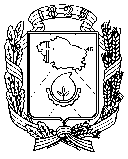 УПРАВЛЕНИЕ ОБРАЗОВАНИЯ АДМИНИСТРАЦИИГОРОДА НЕВИННОМЫССКАМУНИЦИПАЛЬНОЕ БЮДЖЕТНОЕ ОБЩЕОБРАЗОВАТЕЛЬНОЕ УЧРЕЖДЕНИЕ СРЕДНЯЯ ОБЩЕОБРАЗОВАТЕЛЬНАЯ ШКОЛА № 11 ГОРОДА НЕВИННОМЫССКА ИМЕНИ КАВАЛЕРА ОРДЕНА МУЖЕСТВА Э.В. СКРИПНИКАИнформация о количестве свободных мест в МБОУ СОШ № 11 г. Невинномысска на 06.07.2023 г.№ п/пКлассКоличество 1-11 классовЧисло обучающихся на 06.07.2023г.Количество свободных мест№ п/пКлассКоличество 1-11 классовЧисло обучающихся на 06.07.2023г.Количество свободных мест11230222473332510442520552630662620772464882660992570101017ИТОГО:ИТОГО: 1944444